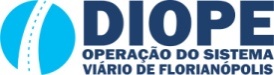 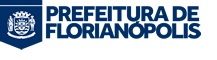 FORMULÁRIO PARA APRESENTAÇÃO DE DEFESA/RECURSO(Resolução 619/2016 do CONTRAN)DADOS DO REQUERENTENome:	, Endereço:	,Bairro	, na cidade de	, telefone (	)	-	,CPF	, vem interpor(	) Defesa da Autuação(	) Recurso a JARI(	) Recurso ao CETRANreferente ao A.I.T. Nº	-	, aplicada ao veículo Placas	, RENAVAM		alegando os fatos expostos abaixo:Local	Data	/	/	Assinatura